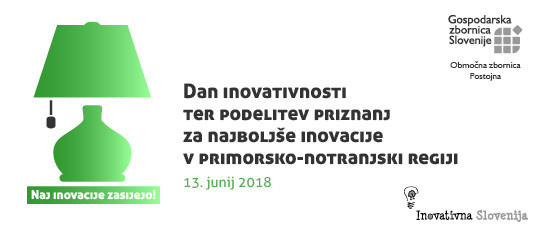 Območna Gospodarska zbornica Postojna želi z vsakoletnimi razpisi za izbor najboljše inovacije v Primorsko-notranjski regiji, spodbujati inovativno razmišljanje pri ljudeh v vseh okoljih, dvigati stopnjo razvitosti inovativnega okolja kot tudi izboljševati okolje v katerem delujemo in živimo.Na letošnji 16. razpis Območne gospodarske zbornice Postojna za izbor najboljših inovacij v Primorsko-notranjski regiji 2018 je prispelo 11 prijav, v katerih je sodelovalo  24 inovatorjev.   Zlato priznanje1. Podjetje: 	EFOS INFORMACIJSKE REŠITVE d.o.o., Razdrto
avtorji: 	MAG. MATEJ ŠTEFANČIČ, DR. KATARINA MELE, DR. MATEJA ŠTEFANČIČ, DR. DORJAN ŠUC, DEJAN JERIČ, MITJA STROJANŠEKinovacija: 	TRAPVIEW, VPELJAVA UMETNE INTELIGENCE2. Podjetje: 	KOVINOPLASTIKA LOŽ D.O.O., Stari trg pri Ložu
avtorja: 	PETAR TADIĆ, SAMO PETRIČinovacija: 	VRATNA ZAPORA COMFORT3. Podjetje: 	EBM-PAPST SLOVENIJA d.o.o., Podskrajnik
avtorji: 	TADEJ KRANJC, ALEN TURK, MATJAŽ VELIKAJNEinovacija: 	RAZVOJ VIBROIZOLACIJE MOTORJA NA VENTILATORJU ZA POMIVALNI STROJ4. Podjetje: 	KOLEKTOR ATP d.o.o., Postojnaavtor: 	MARKO KOŠAK, DARKA POLJŠAK, UROŠ ŠAJN, MARKO BRUS, ALEŠ LAVRENČIČ, KLEMEN JOVANOVIĆinovacija: 	PROJEKT MFA 2 DAIMLER NOVA ZASNOVA ZABRIZGOVANJA (OVERMOLDING) KOVINSKIH PALIC V PLASTIKO NA VZGLAVNIKU MFA 2 ZA DAIMLER Srebrno priznanje1. Podjetje: 	IZOTERM PLAMA D.O.O., Podgrad
avtorji: 	SAŠA ZEČEVIĆ, IVAN MILOŠEVIČ, IGOR KRSTIĆ, SAMO KOZODERCinovacija: 	PLAMASTEP – POLIETILENSKA ZAŠČITNA FOLIJA ZA TLA V FAZI GRADNJE ALI OBNOVEBronasto priznanje1. Podjetje: 	PIVKA PERUTNINARSTVO d.d., Pivkaavtorica: 	DR. ANA PENKO inovacija:	PEČENO PIŠČANČJE MESO PIVKA2. Samostojna inovatorka: ERIKA ISKRA TOMAŽIČ, Ilirska Bistricainovacija:	DIDAKTIČNI PRIPOMOČEK KROKOSKOK Zahvala za prispevek na področju inovativnosti1. Podjetje: 	SVETOVALNO RAZISKOVALNI ZAVOD SVIT SRZS, ZAVOD ZA SOCIALNO PODJETNIŠTVO avtorja: 	JELKA LEKŠE, TONI T. LEKŠEinovacija:	NA SPLET PO NASVET@, SPLETNI PORTAL2. Samostojni inovatorki:    NATAŠA FRANK BARBIŠ, BARBARA FRANK, Ilirska Bistrica inovacija: 	Mišek BAMI3. Samostojni inovator:    VILKO ŠKRAB, Ilirska Bistrica inovacija: 	SAMOKOLNICA Z ELEKTRIČNIM POGONOM NA SONČNO ENERGIJO4. Samostojna inovatorka:    MATEJA MOREL RUTAR, Košana inovacija: 	TIHA KNJIGA – QUIET BOOK3 najboljše inovacije so se uvrstile tudi na nacionalni izbor za najboljše inovacije GZS. To so: inovacija Efosa, d.o.o.: TRAPVIEW, VPELJAVA UMETNE INTELIGENCE, inovacija podjetja Kovinoplastike Lož, d.o.o.: VRATNA ZAPORA COMFORT ter inovacija podjetja: Ebm-papst Slovenija, d.o.o.: RAZVOJ VIBROIZOLACIJE MOTORJA NA VENTILATORJU ZA POMIVALNI STROJ. OPISI INOVACIJ: Zlato priznanje1. Podjetje: 	EFOS INFORMACIJSKE REŠITVE d.o.o., Razdrto
avtorji: 	MAG. MATEJ ŠTEFANČIČ, DR. KATARINA MELE, DR. MATEJA ŠTEFANČIČ, DR. DORJAN ŠUC, DEJAN JERIČ, MITJA STROJANŠEKinovacija: 	TRAPVIEW, VPELJAVA UMETNE INTELIGENCEOPIS INOVACIJE:Sodobna zaščita rastlin v kmetijstvu mora biti učinkovita, hkrati pa imeti čim manjši negativen vpliv na okolje in prehransko verigo. Da bi lahko to dosegli, je ključna izbira pravega trenutka za uporabo zaščitnih sredstev. Sistem Trapview z avtomatskimi pastmi zajema podatke in jih s pomočjo umetne inteligence obdela v ključne informacije, ki odločevalcem omogočajo sprejemanje boljših odločitev pri varstvu rastlin. S pomočjo inovacije je Trapview postal najbolj napreden tovrstni sistem na svetu. Svojim uporabnikom ponuja avtomatsko storitev področnega spremljanja in napovedovanja populacije škodljivcev. Pridelovalci z uporabo sistema Trapview izboljšajo učinkovitost zaščitnih sredstev, zmanjšajo gospodarsko škodo, ki jo povzročijo škodljivci in posledično izboljšajo dobičkonosnost pridelave. Zaradi sistema Trapview milijoni ljudi po vsem svetu že uživajo bolj varno, zdravo in trajnostno pridelano hrano.2. Podjetje: 	KOVINOPLASTIKA LOŽ D.O.O., Stari trg pri Ložu
avtorja: 	PETAR TADIĆ, SAMO PETRIČinovacija: 	VRATNA ZAPORA COMFORTOPIS INOVACIJE:Vratne zapore Comfort spadajo v družino zapor, katere se pri odpiranju poslužujejo s ključem. Zaradi tega se lahko vratne zapore Comfort vgrajuje v vrata najsodobnejšega designa, katera nimajo vgrajenih klasičnih kljuk, ampak imajo vgrajena stilizirana potezala. Posebnost zapore Comfort je v integriranem sistemu za avtomatsko aktiviranje elementov zapiranja. Le ta poskrbi, da so elementi zapiranja aktivirani vsakič, ko se vratno krilo zapre. Tako imamo vratno krilo v vsakem trenutku zaprto v 3 točkah. S tem se občutno izboljša tesnjenje vratnega krila, zmanjšajo se toplotne izgube in s tem posledično stroški energije. Odlično tesnjenje vrat ima za posledico tudi zmanjšano emisijo hrupa iz okolice in s tem dvig bivanjske kvalitete.3. Podjetje: 	EBM-PAPST SLOVENIJA d.o.o., Podskrajnik
avtorji: 	TADEJ KRANJC, ALEN TURK, MATJAŽ VELIKAJNEinovacija: 	RAZVOJ VIBROIZOLACIJE MOTORJA NA VENTILATORJU ZA POMIVALNI STROJOPIS INOVACIJE:Gospodinjski aparati, ki jih uporabljamo v naših domovih, so lahko glasni in slabo vplivajo na naše počutje. V podjetju ebm-papst Slovenija se te problematike zavedamo in sledimo trendom razvoja vse bolj tihih in uporabniku prijaznih produktov. Zaradi specifičnih znanj na področju nižanja hrupa in vibracij,  ki so redka v panogi, smo razvili princip vibroizolacije, ki zniža prenos vibracij iz elektromotorja na sosednje komponente in zaradi tega gospodinjski aparat proizvaja manj hrupa. To omogoča končnemu uporabniku bolj sproščeno in kakovostno življenje. Raziskave so pokazale, da izdelki brez uporabe vibroizolacije te vibracije prenašajo na ostale komponente, se ojačajo in posledično proizvajajo moteč kovinski prizvok.4. Podjetje: 	KOLEKTOR ATP d.o.o., Postojnaavtorji: 	MARKO KOŠAK, DARKA POLJŠAK, UROŠ ŠAJN, MARKO BRUS, ALEŠ LAVRENČIČ, KLEMEN JOVANOVIĆinovacija: 	PROJEKT MFA 2 DAIMLER NOVA ZASNOVA ZABRIZGOVANJA (OVERMOLDING) KOVINSKIH PALIC V PLASTIKO NA VZGLAVNIKU MFA 2 ZA DAIMLEROPIS INOVACIJE:Kupec je zasnoval vzglavnik tako, da bi telo brizgali posebej, v nosilna stebra telesa pa bi nato vstavljali kovinska profila. Ta rešitev je bila glede na razvojne in proizvodne usmeritve neprimerna in zastarela, saj so, glede na strateško usmeritev firme, hoteli ponuditi in izdelovati izdelek višje vrednosti, ki bi olajšal proizvodnjo pri kupcu, podjetju pa prinašal večji zaslužek. Ponudili so rešitev hibridnega izdelka, ki bi imel profile zabrizgane v procesu brizganja telesa in tako bi dobavili kompleten izdelek v enem kosu. Kupec je tako zasnovo sprejel in potrebno je bilo prilagoditi dizajn in temu primerno skonstruirati posebno orodje. Izvedba naloge je dosežek v vodenju in konstrukciji izdelka orodja in procesa. Inovativnost predstavlja hibridna zasnova kosa in procesa. Inovativna je sama oblika izdelka, saj omogoča dobro pozicioniranje profilov in omogoča krčenje brez deformacije. Celotno prijemalo je inovativno v konstrukciji za majhen prostor, torej za manipulacijo. Inovativno je tudi v izvedbi samega centriranja in vstavljanja profilov. Nalogo so izvršili timsko z velikim entuziazmom in angažiranjem vsakega člana. Izvedba je dala odličen rezultat le zaradi zavzetega dela vseh iz ekipe. Srebrno priznanje1. Podjetje: 	IZOTERM PLAMA D.O.O., Podgrad
avtorji: 	SAŠA ZEČEVIĆ, IVAN MILOŠEVIČ, IGOR KRSTIĆ, SAMO KOZODERCinovacija: 	PLAMASTEP – POLIETILENSKA ZAŠČITNA FOLIJA ZA TLA V FAZI GRADNJE ALI OBNOVEOPIS INOVACIJE:PlamaSTEP – zaščitna folija za tla, je visokokakovostna rešitev, ki se uporablja v fazi gradnje ali obnove.  Polietilenska pena nizke gostote zagotavlja zaščito pred udarci in praskami ter je prevlečena z 8 mikronskim filmom polietilena visoke gostote, kar izdelku poveča natezno trdnost. Ta kompozitna sestava izdelka zagotovi, dve primarni funkciji izdelka: folija blaži udarce in se ne trga. Pri proizvodnem procesu smo posebno pozornost posvetili temu, da dosežemo večje trenje na površini obeh materialov, saj na ta način uporabniku zagotovimo primerno varnost. Folija namreč ne drsi. Je samo samougasljiva, vodoodporna in jo je možno reciklirati. Bronasto priznanje1. Podjetje: 	PIVKA PERUTNINARSTVO d.d., Pivkaavtorica: 	DR. ANA PENKO inovacija:	PEČENO PIŠČANČJE MESO PIVKAOPIS INOVACIJE:
Potrošniki zaradi pomanjkanja časa iščejo nove rešitve za pripravo obroka. Pivka perutninarstvo nadaljuje z razvojem začinjenega mesa in izdelkov na svežem in zamrznjenem programu.  Nov produkt je Pečeno meso Pivka, ki je že začinjeno in toplotno obdelano, potrebno ga je le še pogreti. Pripravljeno je z inovativno tehnologijo toplotne obdelave brez uporabe maščobe, kar ima 5 pomembnih prednosti:  (1.) manjšo obremenitev okolja, ker ni odpadnih olj, (2.) prihranek pri uporabi energentov (3.) prihranek časa za pripravo  (4.) nižja kalorična vrednost v primerjavi s ponudbo tujih dobaviteljev ter (5.) odličen okus prilagojen slovenskemu potrošniku.  2. Samostojna inovatorka: ERIKA ISKRA TOMAŽIČ, Ilirska Bistricainovacija:	DIDAKTIČNI PRIPOMOČEK KROKOSKOKDidaktični pripomoček KROKOSKOK je namenjen pedagoškemu delu za predšolske otroke od 3 do 6 leta starosti. Pripomoček je sestavljen iz več delov. Osnova je podana na veliki ravni podlagi na kateri je narisan in pobarvan krokodil (po katerem se pripomoček tudi imenuje). Na telesu tega krokodila so različna barvna polja ob njih pa žepki, v katere se po opravljeni nalogi vstavljajo kartice iz kartona. Na karticah so narisani obrazi opic, ki kažejo določeno vajo iz področja motorike govoril, ki jo mora otrok narediti, ko pride na barvno polje. Za igro je potrebna še kocka iz mehke poliuretanske pene, na kateri so ploskve obarvane z različnimi barvami ali pa s pikami od 1 do 6. Pripomoček omogoča razvoj jezikovnih sposobnosti in motorike za razvoj govora (vaje za ustnice, vaje za jezik, vaje za mehko nebo in vaje za izpih), spomin in logično sklepanje, orientacijo v prostoru, razvoj gibalnih spretnosti, socialne in komunikacijske veščine. Zahvala za prispevek na področju inovativnosti1. Podjetje: 	SVETOVALNO RAZISKOVALNI ZAVOD SVIT SRZS, ZAVOD ZA SOCIALNO PODJETNIŠTVO avtorja: 	JELKA LEKŠE, TONI T. LEKŠEinovacija:	NA SPLET PO NASVET@, SPLETNI PORTALVidnost poslovnih subjektov na trgu je odvisna od njihove aktivnosti, strateških usmeritev v oglaševanju, pri manjših podjetjih pa tudi od finančnih sredstev. Oglaševanje produktov in storitev je v tiskanem mediju omejeno na površino tiskovine, na portalu, ki je izvorno novičarski medij, pa na oglasne pasice. Mikro, mala in srednja podjetja ter samostojni podjetniki so omejeni predvsem s finančnimi sredstvi in namen vzpostavitve komercialnega portala Na splet po nasvet® je bil v možnosti ponuditi tem naročnikom kvalitetno in primerno okolje, kjer lahko promovirajo svoje izdelke in storitve. Portal je namenjen tudi start upom, začetnikom, ki iščejo možnosti promocije in vidnosti svojega podjetja. Obstajajo specializirani portali za oglaševanje produktov in storitev, ki so ozko usmerjeni v področja oglaševanja. Razvojni oddelek zavoda pa je na platformi, katera poganja tudi spletni novičarski portal, razvil komercialni produkt, namenjen različnim uporabnikom.2. Samostojni inovatorki:    NATAŠA FRANK BARBIŠ, BARBARA FRANK, Ilirska Bistrica inovacija: 	Mišek BAMIOPIS INOVACIJE:
Didaktični pripomoček Mišek BAMI je sestavljen iz avtorske pravljice in »obleke«, ki jo vzgojiteljica obleče, predstavlja pa ilustracije in sceno pravljice hkrati. Poleg knjige in »obleke« didaktični pripomoček vsebuje še dve sivi, rdečo, modro in rumeno prstno lutko miško in štiri vrečke v katerih se nahaja didaktični material za utrjevanje in usvajanje matematičnih pojmov. S tem didaktičnim materialom sva skušali najmlajšim otrokom starostne skupine 2-6 let približati matematične pojme kot so barve ter jim omogočiti usvajanje le teh na zabaven način. Vendar pa pri tem didaktičnem materialu ne gre samo za pridobivanje matematičnih znanj, ampak se vse to povezuje še z osvajanjem novih pojmov iz drugih področij, kot so jezikovno področje, področje narave in družbe, skratka gre za povezavo več področij in za osvajanje več novih pojmov, ki se med seboj prepletajo 3. Samostojni inovator:    VILKO ŠKRAB, Ilirska Bistrica inovacija: 	SAMOKOLNICA Z ELEKTRIČNIM POGONOM NA SONČNO ENERGIJOOPIS INOVACIJE:
Avtor si je na klasično samokolnico nadgradil elektromotorni pogon z ustreznim prenosnim mehanizmom. Za pogon je uporabil tovarniški baterijski vrtalnik – vijačnik, ki ga sicer redno uporablja za vrtanje in vijačenje. Vrtalnik se lahko v par minutah demontira in uporablja za vrtanje in vijačenje ali obratno. Za doseganje ustreznih prenosov med vrtalnikom in kolesom samokolnice je uporabil verižni škripec ter dve verigi in tri zobnike navadnega kolesa. Upravljanje pogona se izvaja na ročkah samokolnice. Z vožnjo samokolnice po klancu navzdol lahko tako z nasprotnim vrtenjem pogona pospešujemo oziroma zaviramo gibanje samokolnice. Posebna inovacija, ki jo je avtor izvedel pa je nadgradnja take el. samokolnice z solarnim modulom 30 W, zamenjavo baterije vrtalnika z solarnim akumulatorjem 7,2 Ah 12 V in ustreznim regulatorjem.  Akumulator se neprestano polni, med uporabo in med mirovanjem samokolnice. Praktična uporaba je pokazala, da je hitrost vožnje pri obremenitvi do 50 kg in do 15% naklonu cca 3km/h brez napora. Teža vseh dodanih delov na osnovno samokolnico je cca 7 kg.4. Samostojna inovatorka:    MATEJA MOREL RUTAR, Košana inovacija: 	TIHA KNJIGA – QUIET BOOKOPIS INOVACIJE:
Za nekoliko nenavadnim imenom tiha knjiga (v angleščini quiet book) se skriva knjiga, ki nima besedila, omogoča pa, da si otrok z njo sam ustvari nešteto zgodb. Tiha knjiga je sešita iz blaga in elementov, ki jih otrok lahko prestavlja, kombinira, zavezuje in se tako iz njih uči barv, oblik, črk, številk … Kar je za otroka zabava, je s strokovnega vidika dobra vaja v fini motoriki. Gre za to, da se otrok na zabaven način uči določenih veščin, primernih za svojo starost. Tako knjiga za enoletnika vsebuje veliko prišitih elementov, medtem ko se starejši otroci že lahko učijo zapenjanja zadrge in gumbov, razvrščanja barv in geometrijskih likov, spoznavajo abecedo ali pa na ličnem športnem copatu zavezujejo vezalke. Teme se spreminjajo glede na starost in otrokovo predznanje.